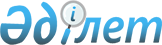 О некоторых вопросах акционерного общества "Фонд национального благосостояния "Самрук-Казына"Постановление Правительства Республики Казахстан от 20 июля 2009 года № 1100

      В соответствии с пунктом 2 статьи 16 Закона Республики Казахстан от 13 февраля 2009 года "О Фонде национального благосостояния" Правительство Республики Казахстан ПОСТАНОВЛЯЕТ : 



      1. Комитету государственного имущества и приватизации Министерства финансов Республики Казахстан в установленном законодательством порядке обеспечить: 



      1) передачу государственного пакета акций акционерного общества "Казахстанский фонд гарантирования ипотечных кредитов" в размере 11,3 процентов в собственность акционерного общества "Фонд национального благосостояния "Самрук-Казына" (далее - АО "Самрук-Казына") в обмен на 100 процентов акций акционерного общества "Корпорация по развитию и продвижению экспорта "KAZNEX", принадлежащих АО "Самрук-Казына"; 



      2) передачу прав владения и пользования государственным пакетом акций акционерного общества "Корпорация по развитию и продвижению экспорта "KAZNEX" Министерству индустрии и торговли Республики Казахстан после его принятия в государственную собственность; 



      3) принятие иных мер, вытекающих из настоящего постановления. 



      2. Внести в некоторые решения Правительства Республики Казахстан следующие дополнение и изменение: 



      1) в постановлении Правительства Республики Казахстан от 27 мая 1999 года № 659 "О передаче прав по владению и пользованию государственными пакетами акций и государственными долями в организациях, находящихся в республиканской собственности": 



      в приложении к указанному постановлению: 



      раздел "Министерству индустрии и торговли Республики Казахстан": 



      дополнить строкой 237-33 следующего содержания: 

      "237-33. АО "Корпорация по развитию и продвижению экспорта "KAZNEX"; 



      2) в постановлении Правительства Республики Казахстан от 7 мая 2009 года № 668 "О некоторых вопросах государственной собственности": 



      подпункт 2) пункта 3 исключить. 



      3. Настоящее постановление вводится в действие со дня подписания.       Премьер-Министр 

      Республики Казахстан                       К. Масимов 
					© 2012. РГП на ПХВ «Институт законодательства и правовой информации Республики Казахстан» Министерства юстиции Республики Казахстан
				